У р о к .Химические свойства алкенов.Цели урока: формировать у учащихся знания о химические свойства алкенов; раскрыть химические свойства непредельных углеводородов на примере этена и его гомологов, его взаимодействие с растворами кислот, щелочей, калий перманганата; формировать знания о реакции присоединения в органической химии на примере присоединения водорода, галогенов, галогеноводородов, воды; показать возможность участия алкенов в реакциях полимеризации по положению двойной связи; развивать навыки и умения составлять уравнения химических реакций на примере химических свойств алкенов.Тип урока: изучение нового материала.Формы работы: самостоятельная работа, учебная лекция, демонстрационный эксперимент.Оборудование: модели молекул углеводородов.ХОД УРОКАI. Организация класса II. Проверка домашнего задания.Актуализация опорных знаний.Мотивация учебной деятельности1. Самостоятельная работаВариант И1. Напишите уравнения реакций, с помощью которых можно осуществить схему превращений: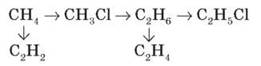 2. Вычислите объем кислорода (н. в), который нужен для сжигания 8,8 г пропана.(Ответ: 11,2 л) Вариант II1. Напишите уравнения реакций, с помощью которых можно осуществить схему превращений: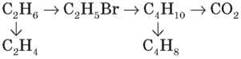 2. Вычислите объем водорода (н. в.), что выделится в результате дегидрирования 7,8 г бутана.(Ответ: 2,24 л) 2. Фронтальная беседа♦ Приведите общие формулы гомологических рядов алканов, алкенов, алкинов.♦ Назовите виды гибридизации атомов Углерода в молекулах этана, этена, этина.♦ Какими видами химической связи образованы молекулы этана, этена,этина?♦ Сравните виды изомерии у алканов и алкенов на примере бутана и бутену. (Двое учащихся у доски записывают формулы и названия изомеров.)♦ Какие углеводороды (алкены или алканы) чаще встречаются в природе? Назовите самые распространенные соединения. III. Изучение нового материала Химические свойства алкенов1) ГалогениваниеАлкены при обычных условиях присоединяют галогены, образуя дигалогенопроизводные алканы, содержащие атомы галогена у соседних атомов Углерода.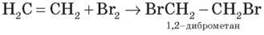 Взаимодействие непредельных углеводородов с растворами кислот, щелочей, калий перманганата Взаимодействие этилена с бромной водой и калий перманганатом:CH2 = CH2 + Br2  CH2Br - CH2Br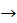 (Уравнение реакции записываем в тетрадь.)Вывод: ненасыщенные углеводороды обесцвечивают раствор калий перманганата и бромную воду.! Реакция с бромной водой (Br2) — качественная реакция на наличие кратной связи!Приведенная реакция — обесцвечивание алкеном бромной воды является качественной реакцией на двойную связь.2) ГидрированиеАлкены легко присоединяют водород в присутствии катализаторов (Pt, Pd, Ni), образуя насыщенные углеводороды.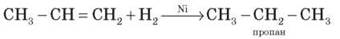 3) ГидрогалогенированниеЭтилен и его гомологи присоединяют галогеновпроизводные, образуя галогенпроизводные углеводородов.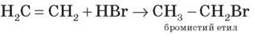 Присоединение галогеноводородов к пропилену и других алкенов происходит в соответствии с правила. В. Марковникова (водород присоединяется к наиболее гидрогенизированного атома Углерода в месте двойной связи).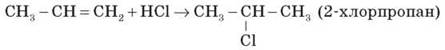 4) ГидратацияВ присутствии минеральных кислот олефины присоединяют воду, образуя спирты.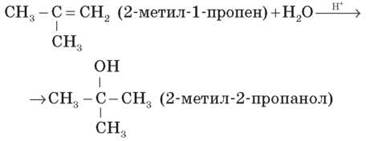 5) ОкисленияАлкены легко окисляются. В зависимости от условий проведения реакции образуются различные продукты.а) В результате сжигания на воздухе олефины дают углекислый газ и воду:H2C = CH2 + 3O2  2CO2 + 2H2Oб) В случае окисления алкенов разбавленным раствором калий перманганата образуются двухатомные спирты — гликоли (реакция Есть. Есть. Вагнера). Реакция происходит на холоде: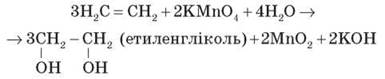 В результате реакции наблюдается обесцвечивание раствора калий перманганата. Реакция Вагнера является качественной пробой на двойную связь.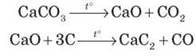   Обобщение и систематизация изученного♦ Запишите уравнения реакций, характеризующие химические свойства этилена и ацетилена:а) гидрирования;б) бромирования;в) взаимодействия с бромоводнем;г) гидратации.♦ Объясните, свойство ацетилена используется во время сварки металлов.♦ В результате сгорания углеводорода массой 5,6 г образовалось 8,96 л карбон(IV) оксида (н. в.) и 7,2 г воды. Относительная плотность этого углеводорода по водороду равна 14. Определите формулу углеводорода.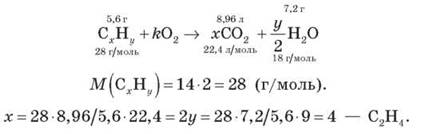 ♦ В результате сгорания углеводорода массой 6,5 г образовалось 11,2 л карбон(IV) оксида (н. в.) и 4,5 г воды. Относительная плотность углеводорода по водороду равна 13. Определите формулу углеводорода.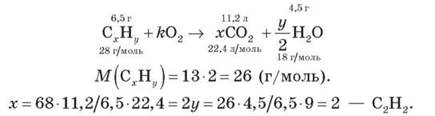 ♦ Сравните массовую долю Углерода в ацетилене и этилена.V. Подведение итогов урока1. Фронтальная беседа1) Назовите общие химические свойства алкенов и алканов.2) Назовите отличительные химические свойства насыщенных и ненасыщенных углеводородов.3) Какой класс углеводородов является наиболее химически активным?4) Какую реакцию можно использовать для обнаружения этана и этина?5) Какое свойство ацетилена используется во время сварки металлов?2. Оценивание работы учащихся на уроке VI. Домашнее задание§11№3-6